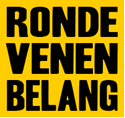 Algemene BeschouwingenDe Ronde Venen, 28 mei 2017Ronde Venen Belang stelt het belang van inwoners van de Ronde Venen centraal. Dit is de ambitie van de partij, dit heeft geleid tot haar ontstaan en dit zit in de genen van onze leden.We worden niet gebonden door regionale en nationale conventies, dogma’s en afspraken. De inwoner staat centraal, de gemeente faciliteert We staan een beleid voor dat maatschappelijk verantwoord en sociaal rechtvaardig is en aansluit bij de behoefte van de inwoners maar gelijktijdig financieel solide is niet alleen nu maar ook in de toekomst.De voorliggende kadernota ademt het vertrouwen uit welke het college heeft ten aanzien van de begroting voor 2018. Het stuk ademt echter te weinig ambitie uit. Het geeft Ronde Venen Belang een beetje het gevoel van achterover leunen op de lauweren van een aantrekkende economie, een in deze periode door Ronde Venen Belang aangegeven voorzienbare positieve ontwikkeling van de grondexploitaties;  Het schip ligt op koers. Wellicht dat dit met opzet is gedaan om ons, de raad, te triggeren om tot prikkels voor het college te komen.Het college vraagt ook aan ons te komen tot een nadere invulling van de precario gelden. Een opbrengst welke is verkregen na een aangenomen amendement geïnitieerd door Ronde Venen Belang.De begroting geeft ruimte voor nieuw beleid. Een gedeelte van deze ruimte dient structureel te worden gevonden daar waar het college verdere uitbreidingen voorziet van het aantal FTE. Vaak worden deze uitbreidingen gerechtvaardigd, doordat deze een verbetering op gaan leveren van de efficiency, bijvoorbeeld op het gebied van ICT. Echter efficiency impliceert efficiënter en derhalve kostenverlagend werken per eenheid produkt. Dit valt derhalve niet te verenigen met uitbreiding van personeel en daarbij met uitbreiding van de kosten. Ronde Venen Belang is in deze benieuwd naar de ratio van deze efficiency slag.Lokale heffingen.Ronde Venen Belang maakt zich voor de inwoners van onze gemeente zorgen over de aan de GR Amstelland overgedragen belastinggaring. Velen inwoners hebben klachten, klachten welke in vergelijking met voorgaande jaren significant zijn toegenomen. Zorgen heeft Ronde Venen Belang over de getrapte verantwoordelijkheid in deze van ons college. De indruk wordt gewekt minder in “control” te zijn. Ronde Venen Belang is benieuwd naar de toegezegde evaluatie van de samenwerking. Continuering van deze samenwerking is voor ons niet vanzelfsprekend.Bij de begroting van 2016 zijn de OZB heffingen structureel verhoogd met 6% ten bate van het, naar zich toen liet aanzien, vermeende tekort op het sociaal domein. Achteraf gezien een naar oordeel van Ronde Venen Belang ten onrechte verhoging. Bij de begrotingsvaststelling voor 2017 hebben de inwoners incidenteel na prijscorrectie 3% teruggekregen. Ronde Venen Belang ziet graag dat de gehele verhoging van 6% structureel ongedaan wordt gemaakt en daagt het college uit, geeft haar de ambitie mee, dit in de begroting te vinden.PrecariogeldenJarenlang hebben onze inwoners meebetaald aan de precario-opbrengsten van andere gemeentes binnen het verzorgingsgebied van onze nutsbedrijven. Onze inwoners hebben derhalve onterecht jarenlang de kas gespekt van bijvoorbeeld de gemeente Rotterdam. Deze situatie heeft geleid tot een Amendement waarbij Ronde Venen Belang het initiatief heeft genomen om ook te gaan heffen en zodoende onze inwoners gelijkelijk te kunnen laten profiteren van deze opbrengsten. Een belangrijk gedeelte van de te ontvangen en reeds ontvangen precariogelden van de nutsbedrijven worden door onze inwoners middels hun vastrechtafdrachten aan deze nutsbedrijven opgebracht. Dit wordt opgebracht door alle huishoudens en heeft voor circa 1,8 miljoen een incidenteel karakter tot en met 2021. Ongeveer 1 miljoen wordt hiervan doorbelast aan de huishoudens, consumenten en bedrijven. Ronde Venen Belang is van mening dat deze huishouden hiervoor gecompenseerd dienen te worden. Dit geldt niet alleen voor de jaren 2018-2021 maar ook voor het jaar 2017. Na deze compensatie blijft bij de gemeente een incidenteel bedrag als bijvangst hangen voor de komende jaren. Deze ruimte willen wij benutten voor het versterken van de buiten curriculum activiteiten in het onderwijs en een eenmalige bijdrage aan het ondernemingsfonds. Hier profiteert de gemeenschap als geheel van en onze inwoners in het bijzonder.Ronde Venen Belang ziet op een aantal terreinen verbetering mogelijk en heeft op deze terrein wel een ambitie welke zij graag ziet overgenomen te worden door het college.VastgoedIn de afgelopen jaren heeft onze gemeente bij verkoop van bestaand vastgoed en bij de ontwikkeling van nieuw in de vorm van Grond-exploitaties zich in belangrijke mate laten leiden door de maximale opbrengst gedachte. Begrijpelijk gezien de financiële situatie waarin onze gemeente zich bevond. De reserves herstellen zich snel, zeker uit incidentele baten van de aflopende grondexploiaties. Ronde Venen Belang hecht er dan ook waarde aan om maatschappelijk overbodig vastgoed daar waar mogelijk maatschappelijk sociaal in te zetten. Te denken valt hierbij aan uitgifte voor sociale woningbouw, voor starters en kleine huishoudens echter ook ten behoeve van groepen welke tussen wal en schip vallen als het gaat om aan betaalbare woonruimte te komen. Ronde Venen Belang ziet hier voor de gemeente geen rol als huisbaas maar wel een rol als grondbedrijf met gestuurde uitgifte van gronden ten behoeve van deze groepen uit onze bevolking. Het instrument van erfpacht geeft hiervoor de gemeente de structurele invloed op het gebruik. Dit komt ten goede aan alle inwoners van onze gemeente met name die welke maatschappelijk een zwakkere positie hebben.ReservesHet is van het grootste belang voor onze inwoners dat ons huidige financiële beleid toekomstbestendig is en op minimaal middellange termijn voldoende solide basis heeft om bij negatieve macro-ontwikkelingen de kosten voor de inwoner op gelijk niveau te houden. De inwoner geeft ons het vertrouwen, de inwoner verdient daar waar mogelijk zekerheid.Met verbazing heeft Ronde Venen Belang dan ook kennis genomen van de uitkomsten van de werkgroep reserves.  Aanhakende op deze uitkomsten gaat het college thans uit van een ondergrens van 10 miljoen voor onze reserve. Implementatie van het nieuwe BBV en een toename van de investeringen waar niet voor “gespaard” is, brengt een toekomstig financieringsrisico met zich mee van onze lopende, structurele begroting. Dit risico is mede afhankelijk van de rentestand over de periode van de looptijd van de afschrijving van de investering. De exploitatie wordt in de toekomst belast voor meer en meer kapitaalslasten, waarvan de rentecomponent op midden en lange termijn ongewis is. Ronde Venen Belang staat een reserve voor waarin een element wordt meegenomen welke samenhangt met de kapitaalslasten en de onzekerheid van de renteontwikkeling. Voeding van de reserve kan en moet komen uit de resultaten op de grondexploitaties. De vrije reserves nemen hierdoor af.Gedacht kan verder worden aan een plafond aan investeringen, welke gedaan worden op het gebied van wegen en gebouwen waar tegenover geen directe opbrengst staat en geen restwaarde in het economisch verkeer. Verder zijn wij van mening dat bij grote investeringen in gebouwen en infrastructuur de externe financiering een match behoort te zijn in hoogte en afbetalingstermijn met deze investering. Wij denken hierbij aan investeringen boven 1,5% van onze begroting op het moment van het aangaan van de verplichting. Langlopende investeringen dekken uit langlopende middelen en niet vanuit kasgeld.Sociaal DomeinRonde Venen Belang is tevreden met de bereikte resultaten. De transformatie van het sociaal domein is door onze gemeente goed opgevangen. De procentuele toename van de bijstandsuitkeringen wordt veroorzaakt door de grote instroom aan Statushouders. Plaatsing van deze groep is lastig, instroom wordt bepaald door de mate waarin “Den Haag” Asielzoekers in ons land toelaat. Kritiek op dit beleid is voor een gemeente zoals de onze lastig, immers alleen de grote gemeenten bepalen direct en indirect middels het VNG  een deel van het beleid en de kritiek. We roepen het college dan ook op om kritisch te blijven over de aantallen Statushouders welke onze gemeente wellicht ook in de toekomst moet opnemen. Niet alleen levert dit financiële spanningen op voor onze gemeente maar ook spanningen bij onze inwoners door een onevenredige druk op de sociale woningmarkt en een verschil in achtergrond en cultuur. Het sociaal domein is in de eerste plaats voor onze inwoners en kan na draagkracht en draagvlak ingezet worden voor derden.De gemeente dient haar maximale inspanning te leveren om het sociaal domein duidelijk en toegankelijk te houden voor al onze inwoners zonder de zelfredzaamheid van het individu onder te laten sneeuwen. Zowel raad als college kunnen hierin structureel bijdragen.Behaalde en te behalen positieve resultaten op het gebied van het sociaal domein dienen terug te vloeien naar de algemene middelen. Zoeken naar bestedingsmogelijkheden wijst Ronde Venen Belang af. EconomieVoor onze lokale economie is de gemeente faciliterend. Een proces wat in belangrijke mate door meer dan regionale tendensen wordt bepaald. De gemeente dient daartoe goed te luisteren naar lokale wensen en initiatieven vanuit het bedrijfsleven en daar waar mogelijk te omarmen. De gemeente dient hierbij te waken dat ze zich niet voor een karretje laat spannen van initiatiefnemers en dient in een vroeg stadium de haalbaarheid van allerlei plannen op hun merites en zonder druk in te schatten.Een aantal initiatieven is, en wordt op korte termijn, aan ons voorgelegd. Zowel de financiële - als de maatschappelijk haalbaarheid is hierbij van doorslaggevend belang. Een lokale wens bestaat tot het aanstellen van “winkelstraatmanagers”. Een terechte wens waar gehoor aan gegeven dient te worden. In overleg met de ondernemingsverenigingen willen wij hier een bijdrage aan leveren vooruitlopend op een ondernemingsfonds. Het initiatief voor het Centrumplan Vinkeveen dient beide voorwaarden, financiële en maatschappelijke haalbaarheid goed te worden ingevuld. Het Zwembad in Abcoude is lokaal maatschappelijk meer dan haalbaar echter voldoet op dit moment nog niet aan de financiële criteria welke de raad gesteld heeft. Een verhoging van de gemeentelijk bijdrage in de exploitatie kan alleen bespreekbaar zijn indien dit beter ten goede komt aan de zwemmogelijkheden van de inwoners van deze gemeente. Bij de huidige cijfers impliceert de gewenste bijdrage door de gemeente een bijdrage van 8 euro per zwembadbezoek van een inwoner van onze gemeente. Het afgeven van een “stadion” garantie/borgtocht brengt naar de mening van Ronde venen Belang het toekomstige exploitatierisico te veel bij de gemeente en een daardoor onevenredig financieel risico voor de toekomstige inwoner.Vinkeveense PlassenEen regionaal belangrijk recreatiegebied met cultuur landschappelijke waarde. Het recreatieschap houdt op te bestaan. Vanaf 1 januari 2018 zal gemeente De Ronde Venen alleen of in samenwerking met anderen verder gaan. Financieel heeft het college in de afgelopen jaren gezocht naar zekerheid rond dit historisch gezien risicovol gebied. Het college heeft dit ook gevonden en voor de toekomst veilig gesteld.We zijn dan ook benieuwd naar de begroting voor 2018 en de invulling van verdere samenwerking met vergelijkbare recreatieve gebieden in en buiten de provincie. Immer staan wij voor dit gebied uitbreiding van recreatiemogelijkheden voor en daar waar mogelijk omzetting van recreatiewoningen naar een permanente bewoning. Hier verwacht Ronde Venen Belang meer actie van van het college.Meer en meer zijn er geluiden te horen welke in tegenspraak zijn met de nog steeds op volle toeren draaiende defosfatering van het van de plassen en verder in de gemeente. Het voedsel raakt op het water wordt helder, de vissen verdwijnen en met hun de vogels ook. Dit leidt tot terugloop van vooral de vissende recreanten. Leuk voor de duikers en wellicht een mooie gelegenheid tot het verkopen van lokaal “bron”- water. Ronde Venen Belang vraagt het college om een breder onderzoek in dit kader mede gebaseerd op nieuwe ideeën en standpunten en wars van gevestigde conventies.Wij wensen het college veel wijsheid toe bij het opstellen van de begroting en danken het ambtelijk apparaat voor hun niet aflatende inspanningen om onze en ook andermans wensen tot een duidelijk coherent verhaal te smeden.Ronde Venen BelangRené Bultena, fractievoorzitter